NÁRODNÁ RADA SLOVENSKEJ REPUBLIKYVII. volebné obdobieČíslo: CRD-827/2018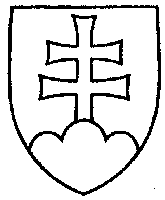 1298UZNESENIENÁRODNEJ RADY SLOVENSKEJ REPUBLIKYz 25. júna 2018k návrhu poslancov Národnej rady Slovenskej republiky Petra Antala a Tibora Bastrnáka na vydanie zákona, ktorým sa mení a dopĺňa zákon č. 58/2014 Z. z. o výbušninách, výbušných predmetoch a munícii a o zmene a doplnení niektorých zákonov v znení neskorších predpisov (tlač 966)	Národná rada Slovenskej republiky	po prerokovaní uvedeného návrhu zákona v druhom a treťom čítaní	s c h v a ľ u j enávrh poslancov Národnej rady Slovenskej republiky Petra Antala a Tibora Bastrnáka na vydanie zákona, ktorým sa mení a dopĺňa zákon č. 58/2014 Z. z. o výbušninách, výbušných predmetoch a munícii a o zmene a doplnení niektorých zákonov v znení neskorších predpisov, v znení schválených pozmeňujúcich a doplňujúcich návrhov.   Andrej  D a n k o   v. r.predseda  Národnej rady Slovenskej republikyOverovatelia:Ľubomír  Ž e l i e z k a   v. r.Anna  V e r e š o v á   v. r.